РЕШЕНИЕПОМШУÖМот  18 мая 2023 г. № 22/2023 –  335Руководствуясь Бюджетным кодексом Российской Федерации, статьей 33 Устава муниципального образования городского округа «Сыктывкар»,  Совет муниципального образования городского округа «Сыктывкар»РЕШИЛ:Внести в решение Совета муниципального образования городского округа «Сыктывкар» от 25.12.2007 № 7/12-149 «Об утверждении Положения о бюджетном процессе в муниципальном образовании городского округа «Сыктывкар»» следующие изменения:в приложении к решению:В абзаце втором пункта 2 статьи 4 слова «на три года» заменить словами «на период не менее трех лет».В пункте 2 статьи 7 слова «и не может превышать 3 процента утвержденного указанным решением общего объема расходов» исключить.Абзац первый  статьи 8 изложить в следующей редакции:«Порядок принятия решений о разработке, формирования и реализации муниципальных программ, порядок проведения и критерии оценки их эффективности устанавливается администрацией МО ГО «Сыктывкар».».Пункт 7 статьи 12 изложить в следующей редакции:«7) верхний предел муниципального внутреннего долга и (или) верхний предел муниципального внешнего долга по состоянию на 1 января года, следующего за очередным финансовым годом и каждым годом планового периода, с указанием, в том числе верхнего предела долга по муниципальным гарантиям;».Пункт 6 статьи 13 изложить в следующей редакции:«6) верхний предел муниципального внутреннего долга и (или) верхний предел муниципального внешнего долга по состоянию на 1 января года, следующего за очередным финансовым годом и каждым годом планового периода;».Настоящее решение вступает в силу со дня его официального опубликования.Глава  МО ГО "Сыктывкар" – руководитель администрации  						В.Б. ГолдинПредседатель Совета МО ГО «Сыктывкар» 						                     А.Ф. ДюСОВЕТМУНИЦИПАЛЬНОГО ОБРАЗОВАНИЯГОРОДСКОГО ОКРУГА «СЫКТЫВКАР»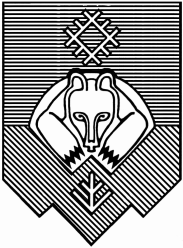 «СЫКТЫВКАР» КАР КЫТШЛÖН МУНИЦИПАЛЬНÖЙ ЮКÖНСА СÖВЕТ О внесении изменений в решение Совета муниципального образования городского округа «Сыктывкар» от 25.12.2007 № 7/12-149 «Об утверждении Положения о бюджетном процессе в муниципальном образовании городского округа «Сыктывкар»»